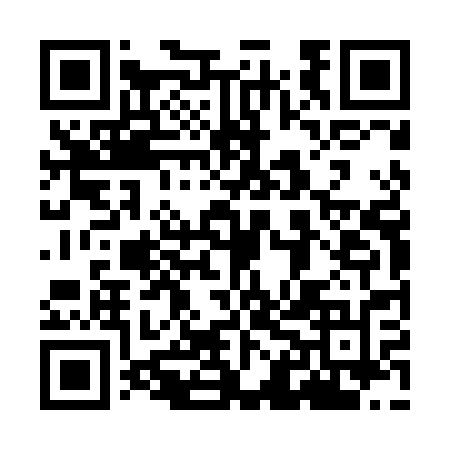 Ramadan times for Lutcza, PolandMon 11 Mar 2024 - Wed 10 Apr 2024High Latitude Method: Angle Based RulePrayer Calculation Method: Muslim World LeagueAsar Calculation Method: HanafiPrayer times provided by https://www.salahtimes.comDateDayFajrSuhurSunriseDhuhrAsrIftarMaghribIsha11Mon4:064:065:5411:423:385:325:327:1312Tue4:044:045:5211:423:395:335:337:1413Wed4:024:025:5011:423:415:355:357:1614Thu4:004:005:4711:413:425:365:367:1815Fri3:573:575:4511:413:435:385:387:2016Sat3:553:555:4311:413:455:405:407:2117Sun3:533:535:4111:413:465:415:417:2318Mon3:503:505:3911:403:475:435:437:2519Tue3:483:485:3711:403:485:445:447:2720Wed3:453:455:3511:403:505:465:467:2921Thu3:433:435:3211:393:515:475:477:3022Fri3:403:405:3011:393:525:495:497:3223Sat3:383:385:2811:393:535:515:517:3424Sun3:353:355:2611:393:545:525:527:3625Mon3:333:335:2411:383:565:545:547:3826Tue3:303:305:2111:383:575:555:557:4027Wed3:283:285:1911:383:585:575:577:4228Thu3:253:255:1711:373:595:585:587:4329Fri3:233:235:1511:374:006:006:007:4530Sat3:203:205:1311:374:026:016:017:4731Sun4:184:186:1112:365:037:037:038:491Mon4:154:156:0912:365:047:057:058:512Tue4:124:126:0612:365:057:067:068:533Wed4:104:106:0412:365:067:087:088:554Thu4:074:076:0212:355:077:097:098:575Fri4:044:046:0012:355:087:117:118:596Sat4:024:025:5812:355:097:127:129:017Sun3:593:595:5612:345:117:147:149:048Mon3:563:565:5412:345:127:157:159:069Tue3:543:545:5212:345:137:177:179:0810Wed3:513:515:4912:345:147:197:199:10